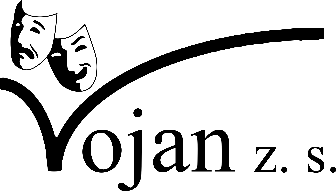 						  Divadelní společnost Vojan z. s. Český Dub	POZVÁNKA NA KULTURNÍ AKCI						   28. 5. 2021Divadelní společnost Vojan z. s. a T. J. Sokol Proseč pod Ještědem připravují desátý ročník Podještědských divadelních slavností. Na programu je hudební show, inscenace divadla Semafor i představení pro děti.VLADIMÍR HRON: ABECEDA HVĚZD | 30.9.2021 | Česká beseda, Český DubNa čtvrteční večer přijal naše pozvání zpěvák a imitátor Vladimír Hron, jehož převleková one-man-show oslavila ve druhé polovině roku 2020 svou dvoutisící dvacátou reprízu.BROUK PYTLÍK | 2.10.2021 | sokolovna, Proseč pod JeštědemNa sobotní dopoledne do sokolovny na Proseči pod Ještědem opět chceme přilákat dětské diváky na muzikál BROUK PYTLÍK, který volně navazuje na úspěšný muzikál FERDA MRAVENEC v podání litvínovského Docela velkého divadla.DOMÁCÍ@ŠTĚSTÍ.HNED | 2.10.2021 | sokolovna, Proseč pod JeštědemHru autora Jiřího Justa o manželském štěstí plnou humorných dialogů a nečekaným rozuzlením již několik let pravidelně uvádí na svém repertoáru pražské divadlo Semafor.MINIPÁRTY S KARLEM ŠÍPEM | 25.11.2021 | Česká beseda, Český DubZábavná talk show baviče, moderátora a textaře Karla Šípa na motivy televizního pořadu Všechnopárty s hostem Josefem Aloisem Náhlovským.Jedná se o NÁHRADNÍ TERMÍN zrušeného představení. Vstupenky budou přednostně nabídnuty divákům ze dne 02.04.2020. Děkujeme za pochopení PŘEDPRODEJ VSTUPENEKTereza Müllerová +420 723 819 940 | Městská knihovna Český DubVÍCE INFORMACÍ – SLEDUJTE NÁSwww.divadelnislavnosti.cz | www.facebook.com/ds.vojanKontakt: Martin Müller, propagace společnosti, email:martinzduba@gmail.com, +420 605 338 680O Podještědských divadelních slavnostechPodještědské divadelní slavnosti byly v roce 2012 založeny Divadelní společností Vojan z. s. Český Dub. Původní záměr akce spočíval v možnosti seznámení domácího publika i s jinými divadelními soubory z České republiky. Pro tento účel byly zvoleny prostory sokolovny na Proseči pod Ještědem a od roku 2019 i nově zrekonstruovaná Česká beseda v Českém Dubě. Za uplynulých 9 sezón měli diváci možnost navštívit 46 představení, a to jak amatérských, tak i profesionálních.PŘEDPRODEJ290 KčNA MÍSTĚ320 KčPŘEDPRODEJ80 Kč děti | 100 Kč dospělí | 320 Kč rodina (2 děti + 2 dospělí)NA MÍSTĚ100 Kč děti | 120 Kč dospělí | 360 Kč rodina (2 děti + 2 dospělí)HRAJÍIva HÜTTNEROVÁ, Michaela DOLINOVÁ a David SUCHAŘÍPAREŽIEOndřej KEPKAPŘEDPRODEJ290 KčNA MÍSTĚ330 Kč